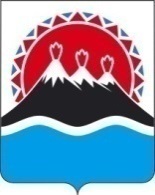 П О С Т А Н О В Л Е Н И ЕПРАВИТЕЛЬСТВА КАМЧАТСКОГО КРАЯ             г. Петропавловск-КамчатскийПРАВИТЕЛЬСТВО ПОСТАНОВЛЯЕТ:1. Внести в приложение 2 к постановлению Правительства Камчатского края от 09.11.2015 № 397-П «О мерах по реализации подпрограммы 6 «Повышение мобильности трудовых ресурсов Камчатского края» государственной программы Камчатского края «Содействие занятости населения Камчатского края» следующие изменения:1) в пункте 5 части 2.1:абзац первый изложить в следующей редакции: «соответствие работодателя на дату представления им в Агентство заявки по форме согласно приложению к настоящему порядку следующим требованиям:»;подпункт «а» изложить в следующей редакции:«а) у работодателя должна отсутствовать неисполненная обязанность по уплате налогов, сборов, страховых взносов, пеней, штрафов, процентов, подлежащих уплате в соответствии с законодательством Российской Федерации о налогах и сборах;»;подпункт «в» изложить в следующей редакции:«в) работодатель - юридическое лицо не должен находиться в процессе реорганизации, ликвидации, банкротства, а работодатель - индивидуальный предприниматель не должен прекратить деятельность в качестве индивидуального предпринимателя;».2) часть 2.17 изложить в следующей редакции:«Обязательными условиями предоставления субсидии, включаемыми в соглашение о предоставлении субсидии и в договоры (соглашения), заключенные в целях исполнения обязательств по соглашению о предоставлении субсидии, является согласие соответственно получателей субсидий и лиц, являющихся поставщиками (подрядчиками, исполнителями) по договорам (соглашениям), заключенным в целях исполнения обязательств по соглашению о предоставлении субсидии (за исключением государственных (муниципальных) унитарных предприятий, хозяйственных товариществ и обществ с участием публично-правовых образований в их уставных (складочных) капиталах, а также коммерческих организаций с участием таких товариществ и обществ в их уставных (складочных) капиталах), на осуществление Агентством и органами государственного финансового контроля проверок соблюдения получателями субсидий условий, целей и порядка их предоставления, а также запрет приобретения получателями субсидий за счет полученных средств иностранной валюты (за исключением операций, осуществляемых в соответствии с валютным законодательством Российской Федерации при закупке (поставке) высокотехнологичного импортного оборудования, сырья и комплектующих изделий, а также связанных с достижением целей предоставления указанных средств иных операций, определенных настоящим Порядком).».2. Настоящее постановление вступает в силу через 10 дней после дня его официального опубликования за исключением положений пункта 2 части 1 настоящего постановления.3. Положения пункта 2 части 1 настоящего постановления вступают в силу через 10 дней после дня его официального опубликования и распространяются на правоотношения, возникающие с 1 января 2018 года.Губернатор Камчатского края 						   В.И. ИлюхинСОГЛАСОВАНО:Заместитель Председателя Правительства Камчатского края						 В.Н. КарпенкоМинистр финансов Камчатского края								   С.Г. ФилатовРуководитель Агентства инвестиций и предпринимательстваКамчатского края							       О.В. ГерасимоваРуководитель Агентства по занятости населения и миграционнойполитике Камчатского края		     Н.Б. НиценкоНачальник Главного правового управления Губернатора и Правительства Камчатского края 						       С.Н. ГудинИсполнитель: Таврова Ольга Петровнателефон: 42-77-98Агентство по занятости населения и миграционной политике Камчатского краяПояснительная запискак проекту постановления Правительства Камчатского края «О внесении изменений в постановление Правительства Камчатского края от 09.11.2015 № 397-П «О мерах по реализации подпрограммы 6 «Повышение мобильности трудовых ресурсов Камчатского края» государственной программы Камчатского края «Содействие занятости населения Камчатского края»Настоящий проект постановления Правительства Камчатского края разработан в целях уточнения отдельных положений постановления Правительства Камчатского края от 09.11.2015 № 397-П «О мерах по реализации подпрограммы 6 «Повышение мобильности трудовых ресурсов Камчатского края» государственной программы Камчатского края «Содействие занятости населения Камчатского края» и приведения в соответствие с Бюджетным кодексом Российской Федерации, а также Общими требованиями к нормативным правовым актам, муниципальным правовым актам, регулирующим предоставление субсидий юридическим лицам (за исключением субсидий государственным (муниципальным) учреждениям), индивидуальным предпринимателям, а также физическим лицам – производителям товаров, работ, услуг, утвержденными постановлением Правительства Российской Федерации от 06.09.2016 № 887 (в ред. от 09.08.2017). Федеральным законом от 18.07.2017 № 178-ФЗ «О внесении изменений в Бюджетный кодекс Российской Федерации и статью 3 Федерального закона «О внесении изменений в Бюджетный кодекс Российской Федерации и признании утратившими силу отдельных положений законодательных актов Российской Федерации» (далее - Федеральный закон от 18.07.2017 № 178-ФЗ) внесены из-менения в статью 78 Бюджетного кодекса Российской Федерации, регулирую-щую предоставление субсидий юридическим лицам (за исключением субсидий государственным (муниципальным) учреждениям), индивидуальным предпри-нимателям, физическим лицам (далее - получатели субсидий).В частности, пункт 5 статьи 78 Бюджетного кодекса Российской Федера-ции изложен в новой редакции и предусматривает, что при предоставлении субсидий обязательным условием их предоставления, включаемым в договоры (соглашения) о предоставлении субсидий и в договоры (соглашения), заклю-ченные в целях исполнения обязательств по данным договорам (соглашениям), является согласие соответственно получателей субсидий и лиц, являющихся поставщиками (подрядчиками, исполнителями) по договорам (соглашениям), заключенным в целях исполнения обязательств по договорам (соглашениям) о предоставлении субсидий, на осуществление главным распорядителем (распо-рядителем) бюджетных средств, предоставившим субсидии, и органами госу-дарственного финансового контроля проверок соблюдения ими условий, целей и порядка предоставления субсидий.Новая редакция пункта 5 статьи 78 Бюджетного кодекса Российской Фе-дерации вступает в силу с 1 января 2018 года.Постановлением Правительства Российской Федерации от 18.05.2017 № 592 внесены изменения в постановление Правительства Российской Федерации от 06.09.2016 № 887 «Об общих требованиях к нормативным правовым актам, муниципальным правовым актам, регулирующим предоставление субсидий юридическим лицам (за исключением субсидий государственным (муниципальным) учреждениям), индивидуальным предпринимателям, а также физическим лицам – производителям товаров, работ, услуг» в части требований, которым должны соответствовать получатели субсидии, а также дано право исполнительным органам государственной власти субъектов Российской Федерации определить правовым актом дату, на которую получатели субсидии должны соответствовать определенным требованиям.Принятие данного проекта постановления Правительства Камчатского края не потребует выделения дополнительных финансовых средств из краевого бюджета.Проект постановления Правительства Камчатского края с 25.10.2017 года по 02.11.2017 года размещен на официальном сайте исполнительных органов государственной власти Камчатского края в сети «Интернет» для проведения независимой антикоррупционной экспертизы, по окончании указанного срока экспертных заключений не поступило. В соответствии с постановлением Правительства Камчатского края от 06.06.2013 № 233-П «Об утверждении порядка проведения оценки регулирую-щего воздействия проектов нормативных правовых актов Камчатского края и экспертизы нормативных правовых актов Камчатского края» подготовлен сводный отчет о результатах проведения оценки регулирующего воздействия проекта постановления.№О внесении изменений в приложение 2 к постановлению Правительства Камчатского края от 09.11.2015 № 397-П «О мерах по реализации подпрограммы 6 «Повышение мобильности трудовых ресурсов Камчатского края» государственной программы Камчатского края «Содействие занятости населения Камчатского края»